MARKING SCHEME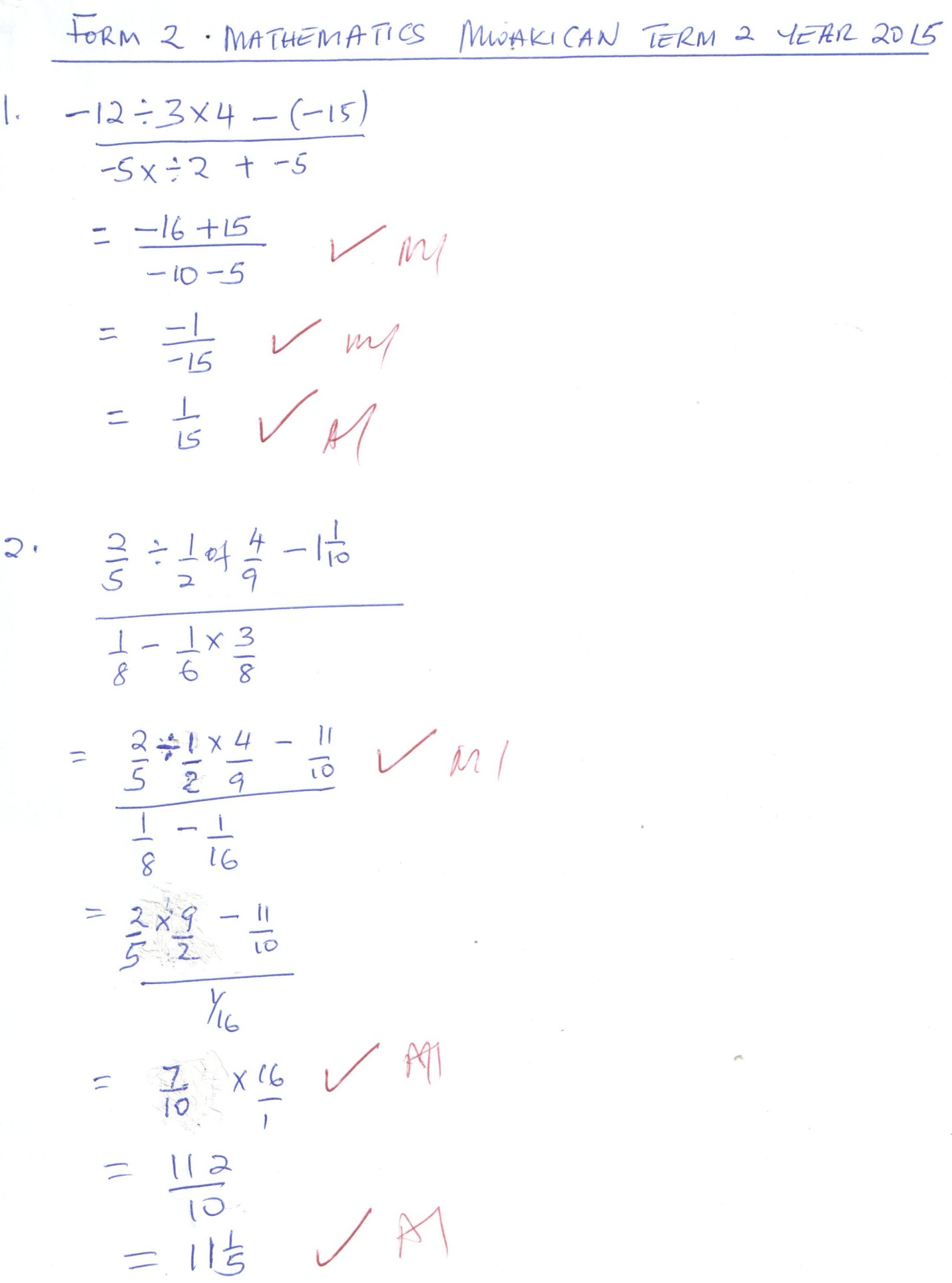 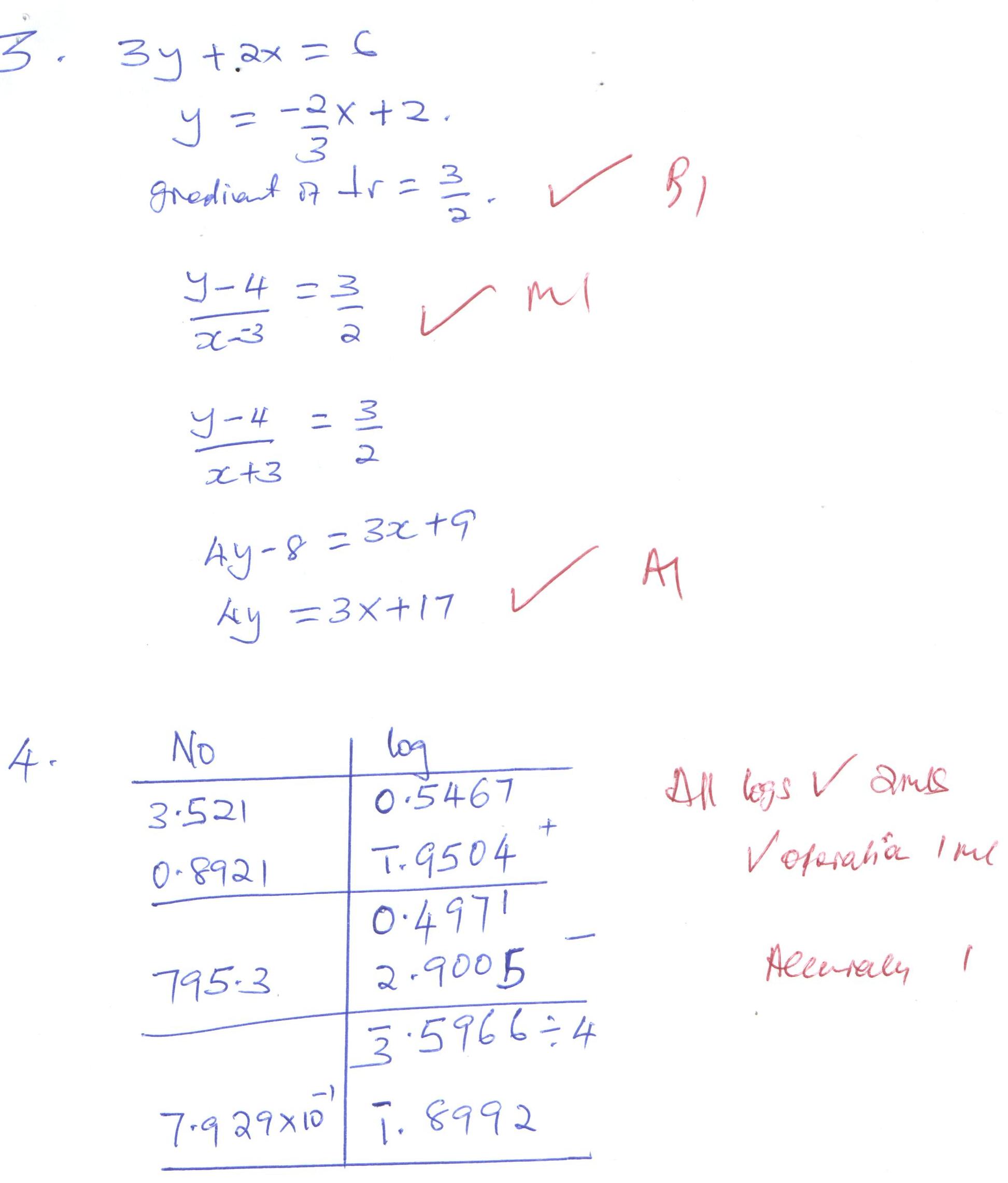 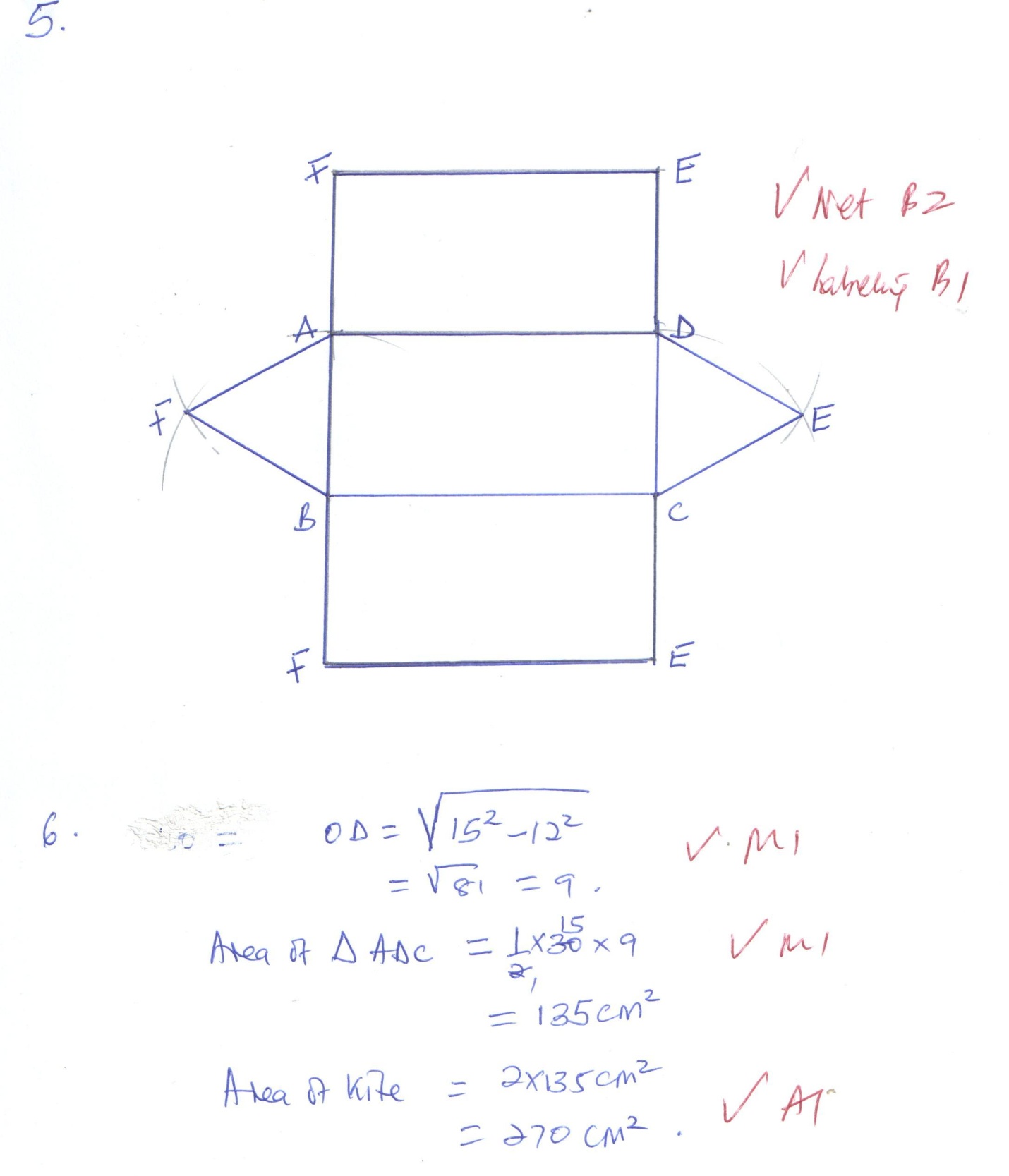 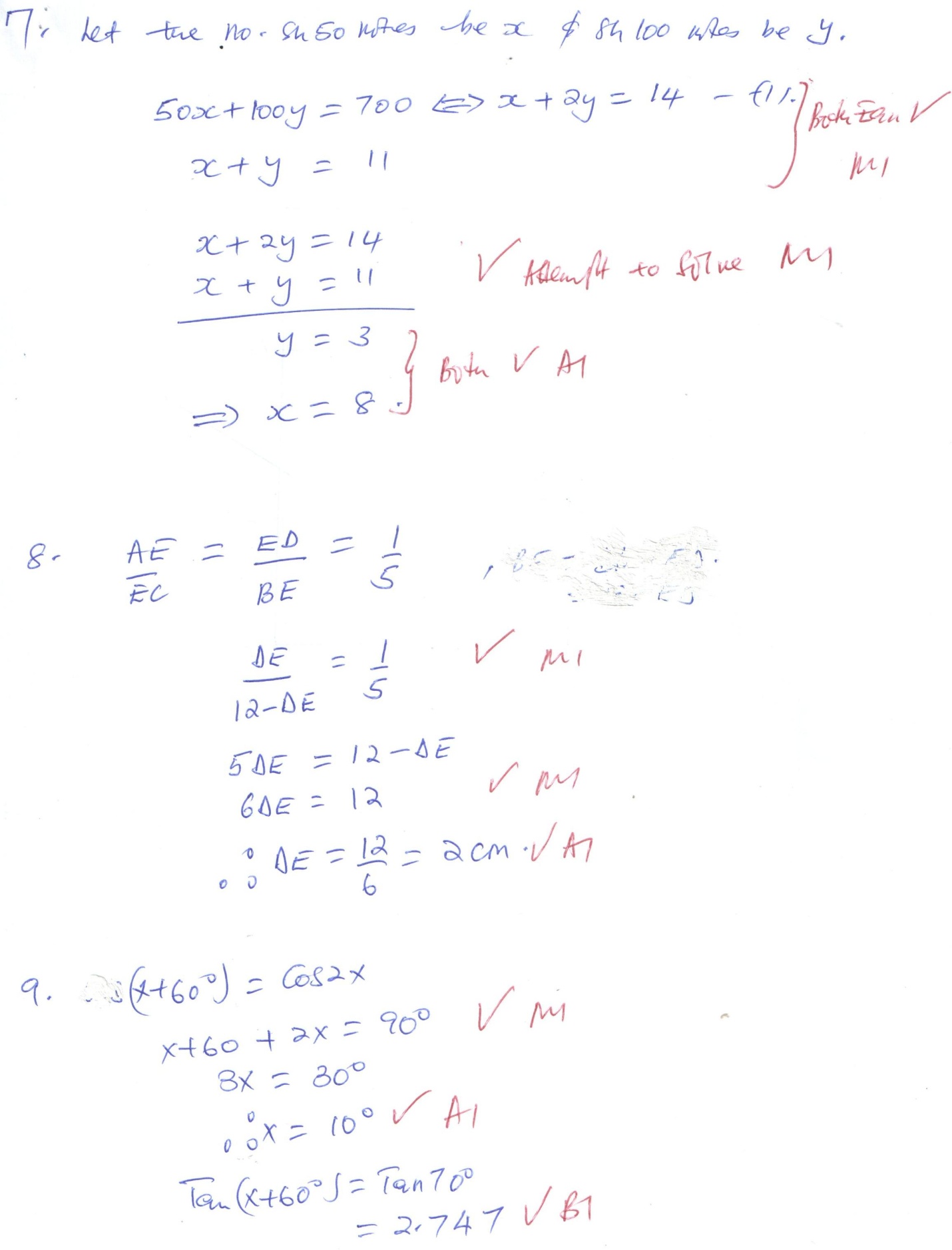 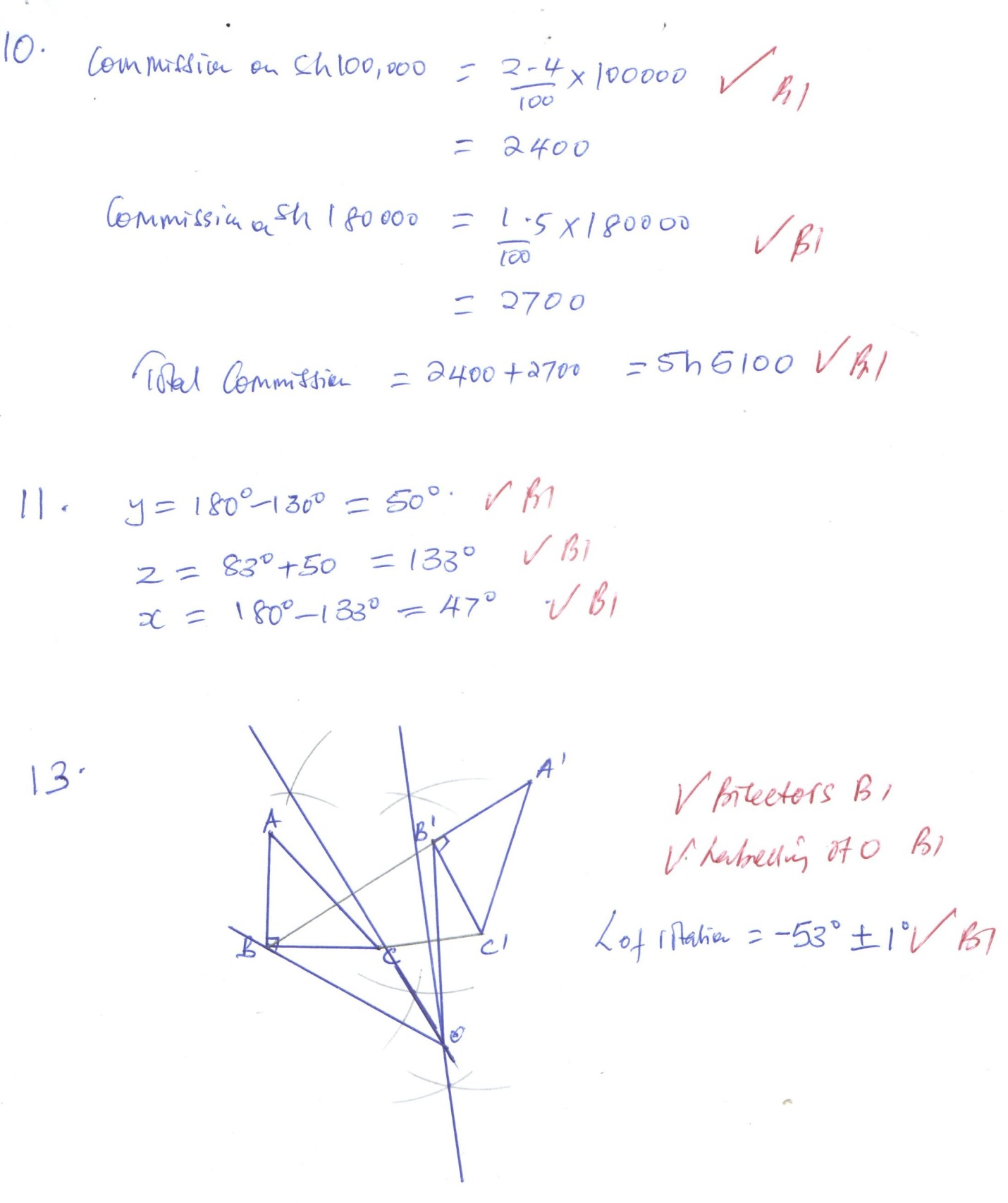 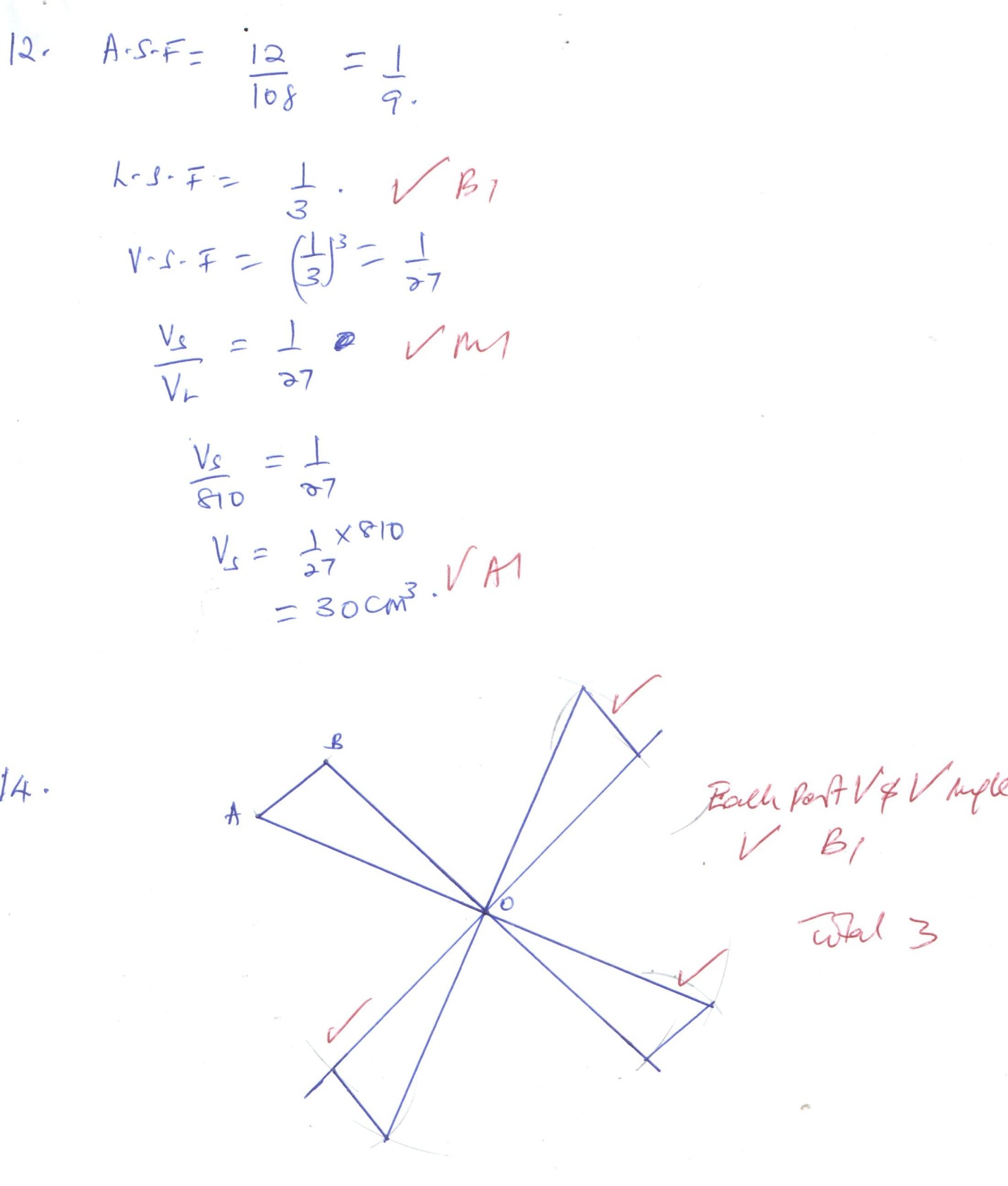 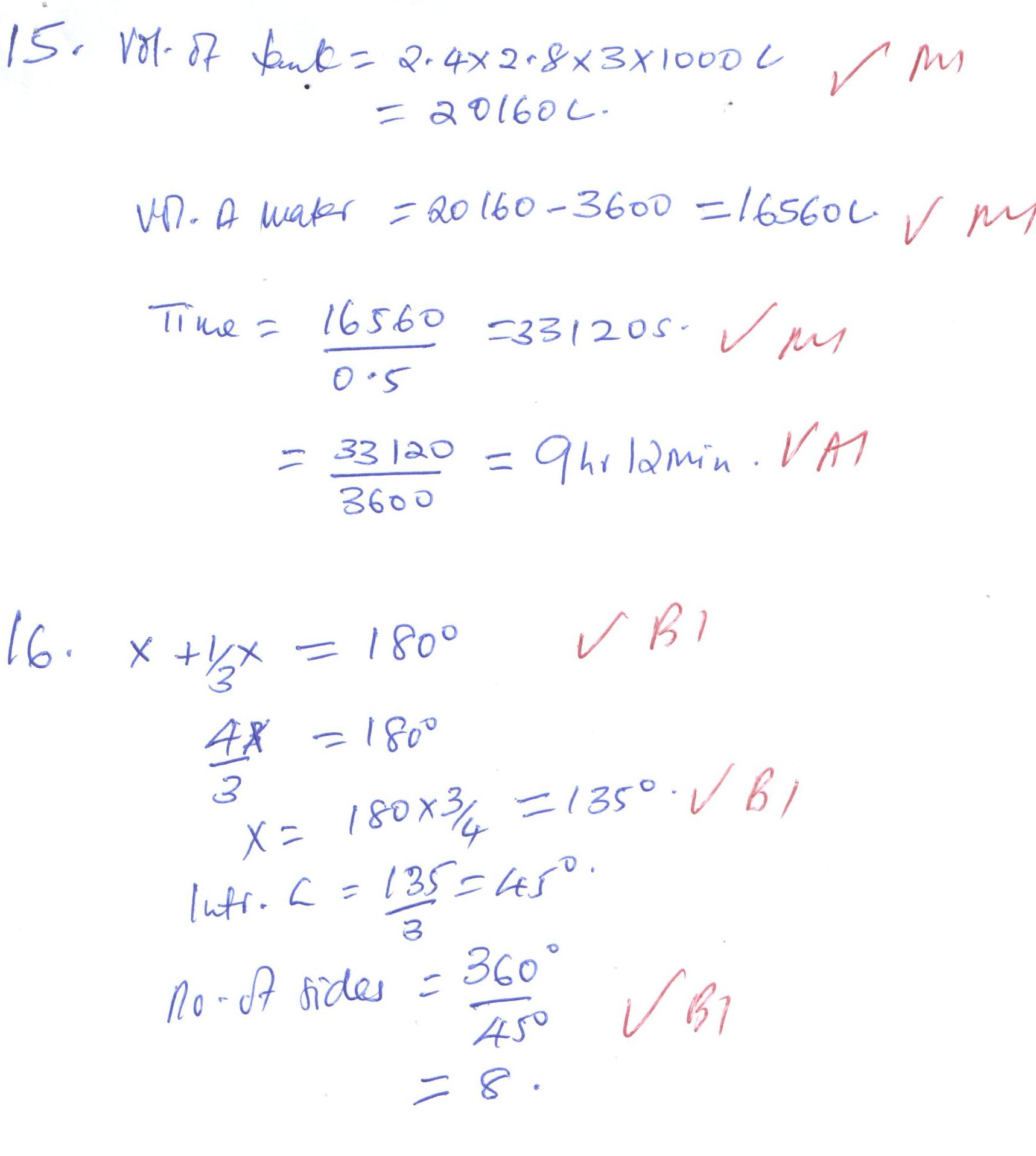 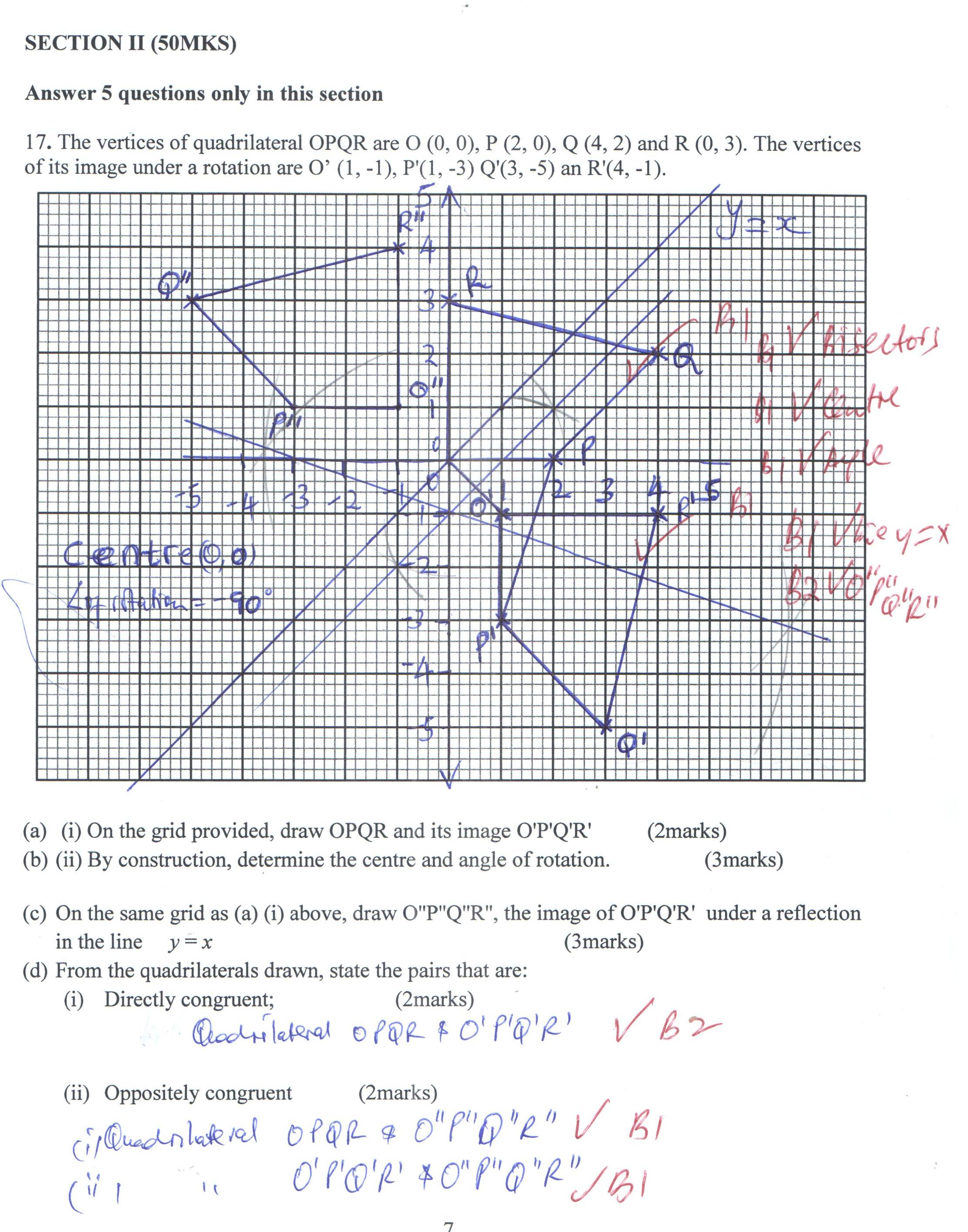 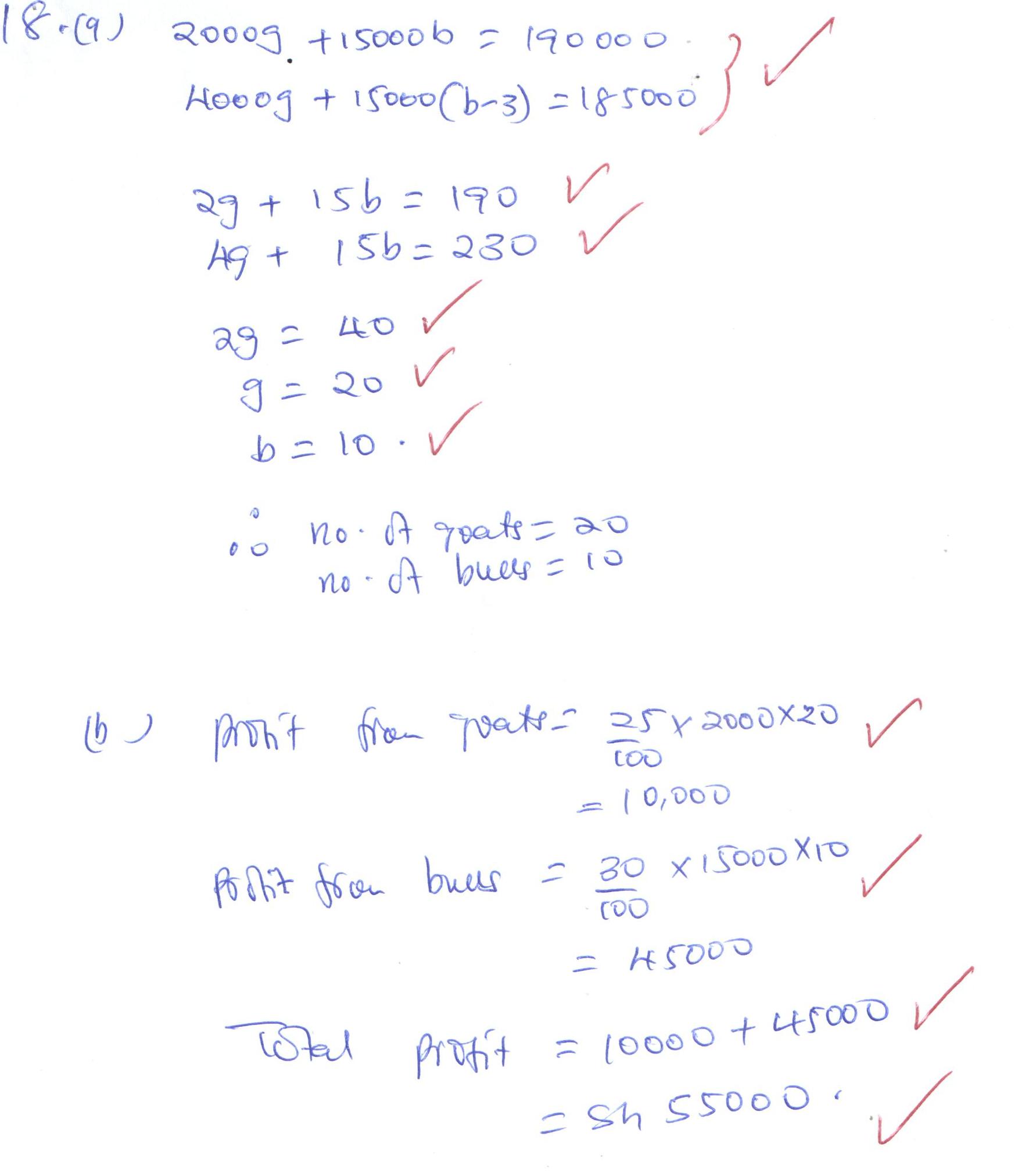 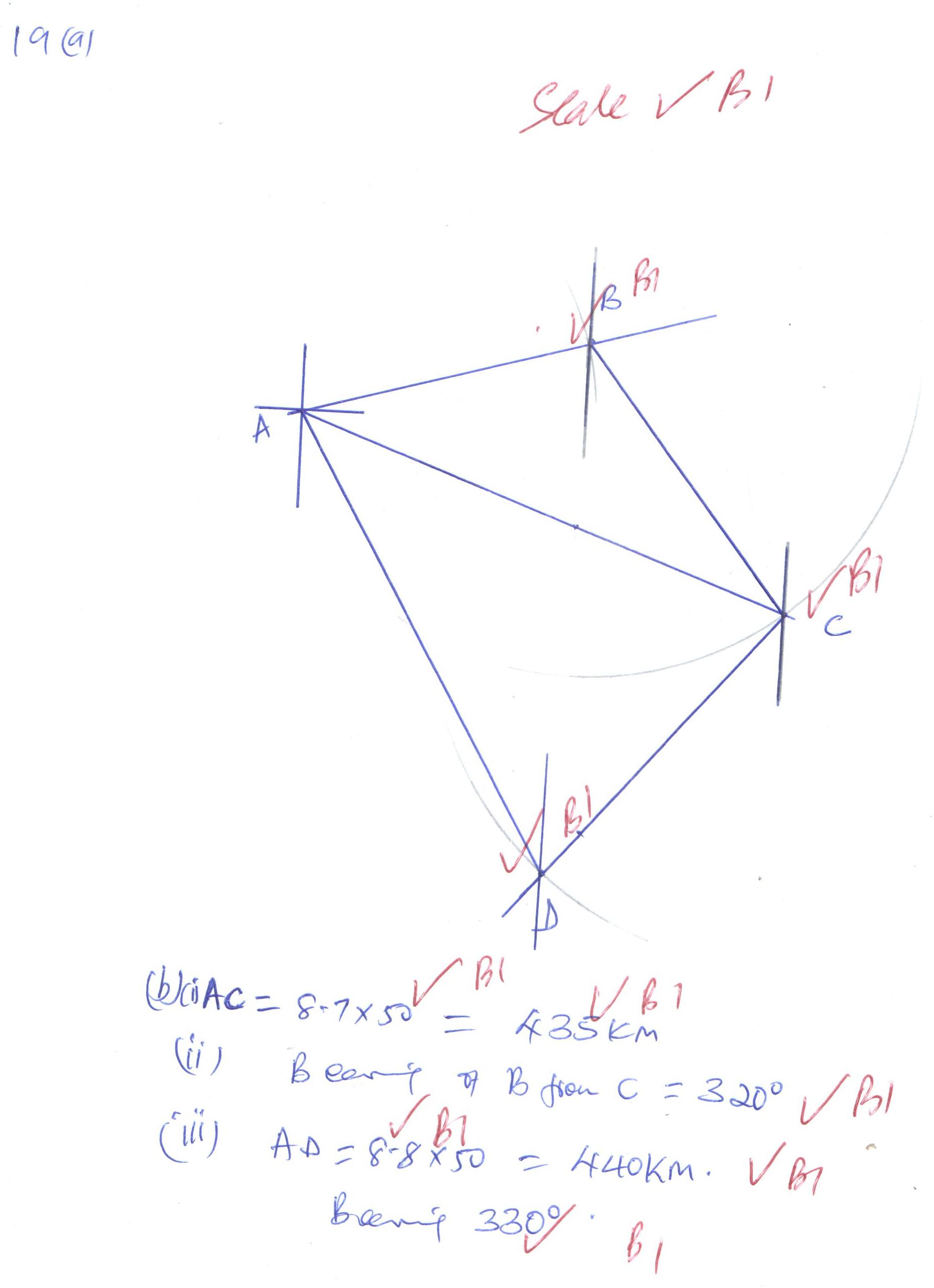 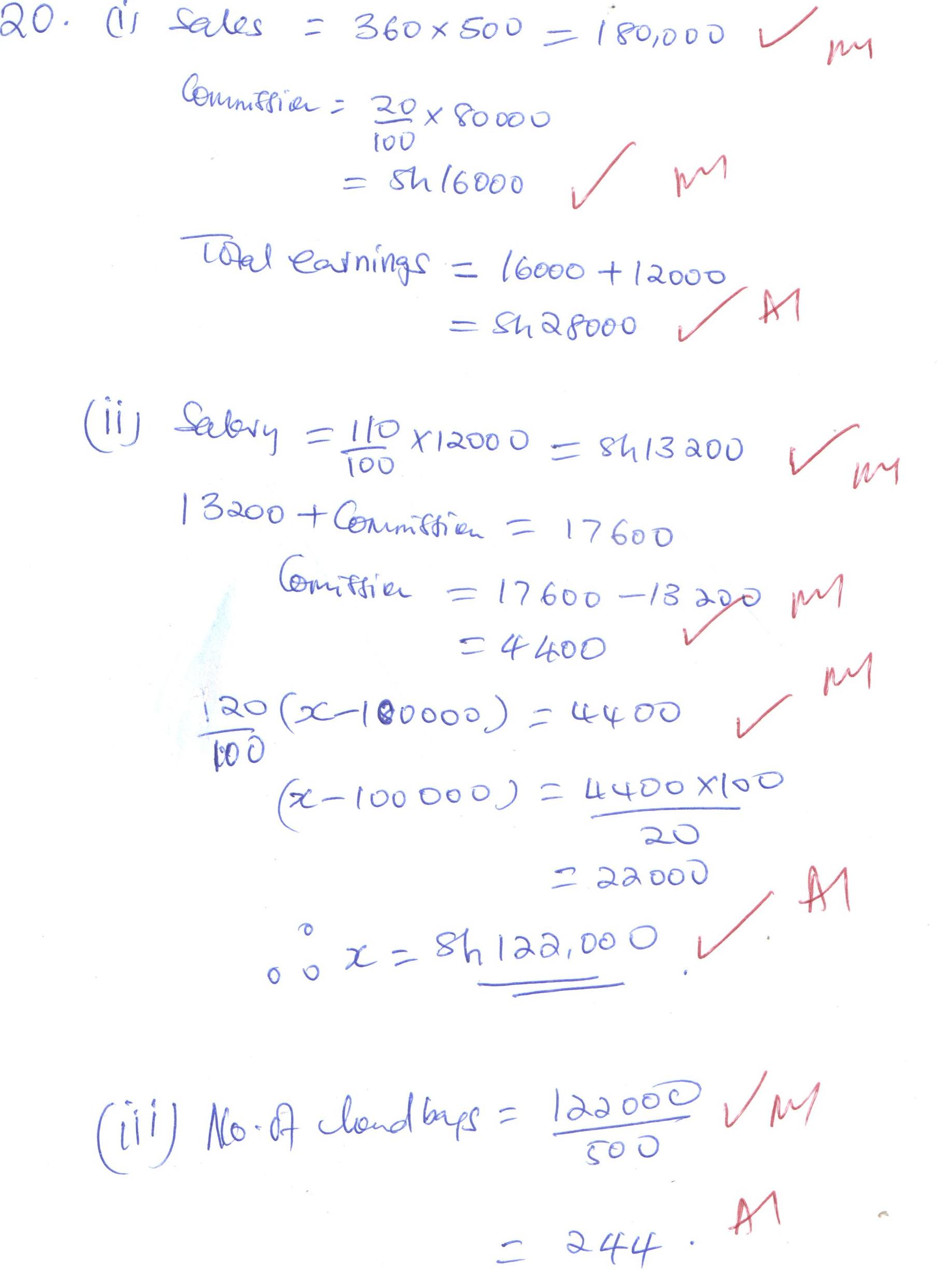 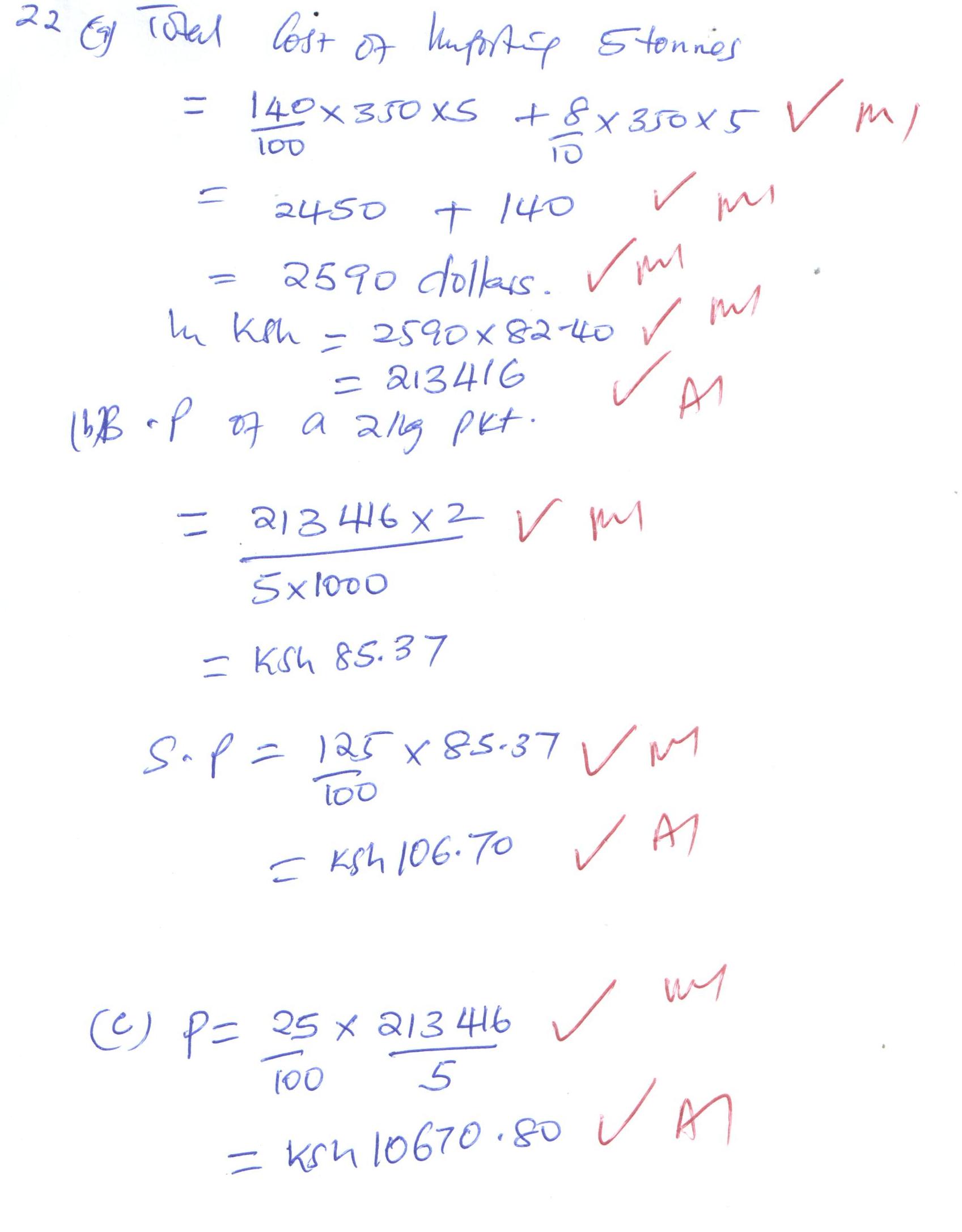 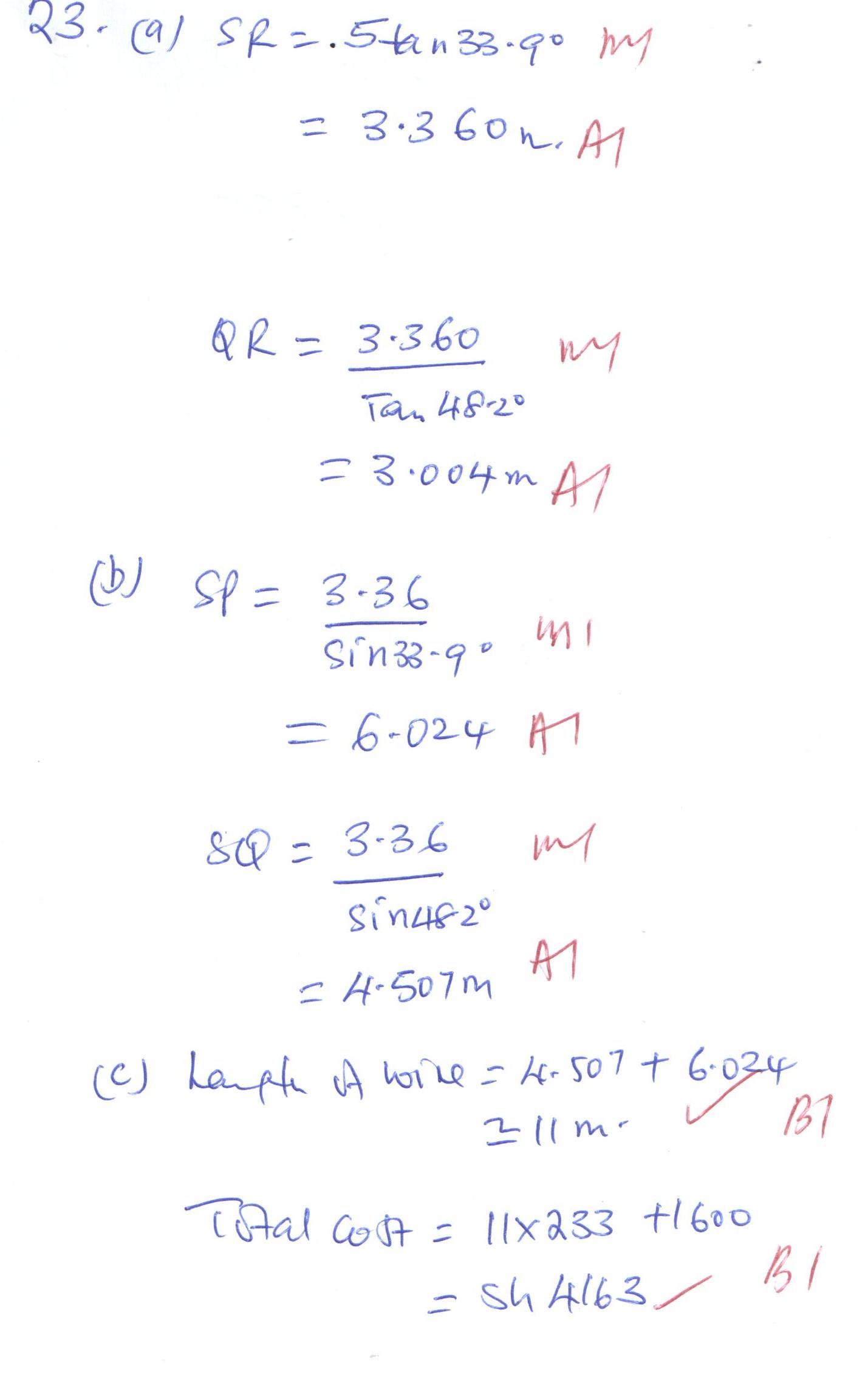 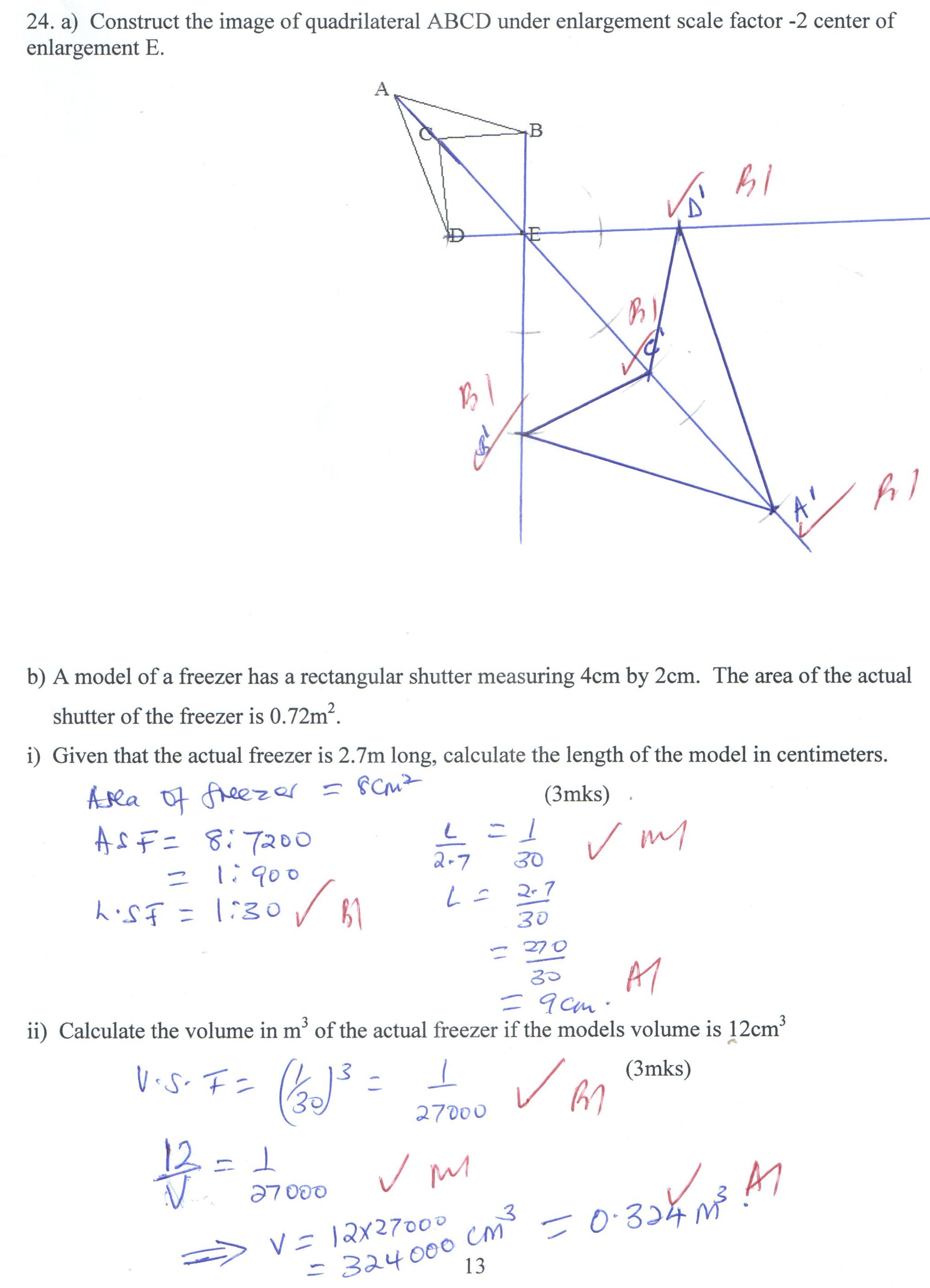 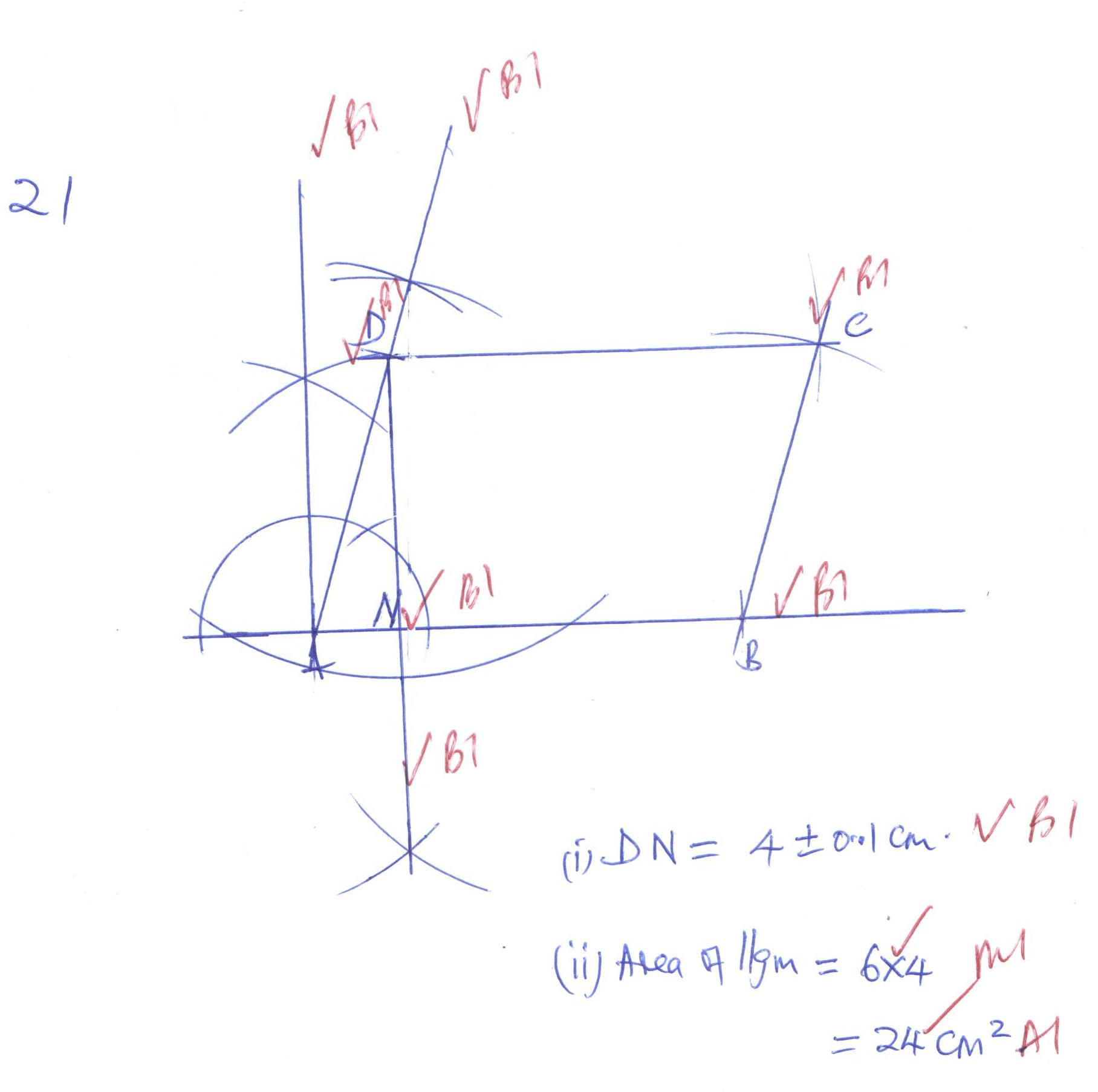 